INDICADORES DE PRODUCTIVIDAD LABORAL 
Y DEL COSTO UNITARIO DE LA MANO DE OBRACIFRAS DURANTE EL SEGUNDO TRIMESTRE DE 2019(Cifras desestacionalizadas)Con base en la metodología propuesta por el Comité Técnico Especializado de Estadísticas del Trabajo y Previsión Social, en el seno del Sistema Nacional de Información Estadística y Geográfica (SNIEG), el INEGI da a conocer los resultados del trabajo interinstitucional desarrollado por la Secretaría del Trabajo y Previsión Social y el Instituto, respecto a los Índices de Productividad Laboral y del Costo Unitario de la Mano de Obra en sectores clave de la economía para el segundo trimestre del presente año.El Índice Global de Productividad Laboral de la Economía (IGPLE) con base en horas trabajadas retrocedió (-)1.5% en el trimestre abril-junio de 2019 frente al trimestre inmediato anterior, con cifras ajustadas por estacionalidad. Por grupos de actividad económica, la Productividad Laboral en las actividades secundarias descendió (-)3.9%, en las primarias (-)1.9% y en las actividades terciarias fue inferior en (-)1.5% en el lapso de un trimestre.Cuadro 1Índice Global de Productividad Laboral de la Economía (IGPLE)
 y por Grupos de Actividad durante el segundo trimestre de 2019Cifras DesestacionalizadasFuente: INEGI.Por sector de actividad y con series desestacionalizadas, durante el trimestre abril-junio de 2019 la Productividad Laboral con base en horas trabajadas aumentó en los establecimientos manufactureros 1% y en las empresas constructoras disminuyó (-)0.3% con relación al trimestre previo. En las empresas de comercio al por menor la Productividad Laboral creció 0.3%, en tanto que en las de servicios privados no financieros se redujo (-)1.3% y en las de comercio al por mayor (-)0.5%, en el trimestre en cuestión. Cuadro 2Índice de Productividad Laboral (IPL) por Sector 
durante el segundo trimestre de 2019Cifras Desestacionalizadas*/	Empresas de servicios privados no financieros.Fuente:	INEGI.El Costo Unitario de la Mano de Obra por hora trabajada en los establecimientos manufactureros registró una caída de (-)1.4%; por su parte, en las empresas constructoras ascendió 1.5% en el segundo trimestre del año en curso frente al trimestre anterior. Con base en el personal ocupado total, el Costo Unitario de la Mano de Obra en las empresas comerciales dedicadas al mayoreo presentó una variación de (-)1.3% y en las empresas de comercio al menudeo de (-)0.1%; en contraste, en las de servicios privados no financieros se incrementó 1.9% en el periodo de referencia, con cifras ajustadas por estacionalidad.Cuadro 3Índice del Costo Unitario de la Mano de Obra (ICUMO) por Sector 
durante el segundo trimestre de 2019Cifras Desestacionalizadas*/	Empresas de servicios privados no financieros.Fuente:	INEGI.                           Se anexa Nota TécnicaPara consultas de medios y periodistas, contactar a: comunicacionsocial@inegi.org.mx o llamar al teléfono (55) 52-78-10-00, exts. 1134, 1260 y 1241.Dirección de Atención a Medios / Dirección General Adjunta de Comunicación 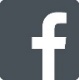 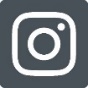 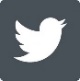 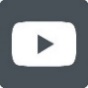 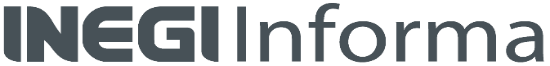    NOTA TÉCNICA INDICADORES DE PRODUCTIVIDAD LABORAL 
Y DEL COSTO UNITARIO DE LA MANO DE OBRACIFRAS DURANTE EL SEGUNDO TRIMESTRE DE 2019(Cifras desestacionalizadas)Principales resultados:Los resultados están constituidos por el índice global de productividad laboral de la economía y sus tres grandes grupos de actividad, así como por los índices de productividad laboral y del costo unitario de la mano de obra de cinco sectores de actividad económica: la construcción, las industrias manufactureras, el comercio al por mayor, el comercio al por menor y la agrupación de los servicios privados no financieros.Cifras desestacionalizadasÍndice Global de Productividad Laboral de la EconomíaEn el trimestre abril-junio de 2019 el Índice Global de Productividad Laboral de la Economía (IGPLE) por hora trabajada, que resulta de la relación entre el Producto Interno Bruto a precios constantes y el factor trabajo de todas las unidades productivas del país observó un nivel de 100.8 puntos (base 2013=100), en tanto que en el trimestre precedente había sido de 102.3 puntos, lo que derivó en un descenso de (-)1.5%, con cifras ajustadas por estacionalidad.De manera desagregada, los resultados del Índice Global de Productividad Laboral (IGPL) por grupos de actividad económica con base en las horas trabajadas fueron los siguientes: en las actividades secundarias disminuyó (-)3.9%, en las primarias (-)1.9% y en las actividades terciarias (-)1.5%, con datos desestacionalizados.Cuadro 1Índice Global de Productividad Laboral de la Economía (IGPLE)
 y por Grupos de Actividad durante el segundo trimestre de 2019Cifras DesestacionalizadasFuente: INEGI.A continuación se muestran las tendencias del IGPLE y de los grupos de actividades.Gráfica 1Índice Global de Productividad Laboral de la Economía (IGPLE)
y por Grupos de Actividad al segundo trimestre de 2019
Series de Tendencia-Ciclo
(Índice base 2013=100)Fuente: INEGI.Índices de Productividad Laboral por SectorEl Índice de Productividad Laboral (IPL) se define como el cociente entre el índice del valor de la producción a precios constantes en un periodo determinado, y el índice de horas trabajadas o el índice de personal ocupado total en el mismo periodo.El Índice de Productividad Laboral con base en horas trabajadas en los establecimientos de las industrias manufactureras reportó un aumento de 1%, en tanto que en las empresas de la construcción retrocedió (-)0.3% en el segundo trimestre de este año frente al trimestre inmediato anterior, con cifras desestacionalizadas.Por su parte, el Índice de Productividad Laboral en las empresas comerciales y de servicios (definido como el índice de los ingresos reales entre el índice de personal ocupado) mostró el siguiente comportamiento: en las empresas de comercio al por menor creció 0.3%, en cambio, en las empresas de servicios privados no financieros se redujo (-)1.3% y en las de comercio al por mayor (-)0.5% durante el segundo trimestre de 2019 respecto al trimestre previo, con datos ajustados por estacionalidad.Cuadro 2Índice de Productividad Laboral (IPL) por Sector 
durante el segundo trimestre de 2019Cifras Desestacionalizadas*/	Empresas de servicios privados no financieros.Fuente:	INEGI.Gráfica 2Índice de Productividad Laboral (IPL) por Sector 
al segundo trimestre de 2019
Series de Tendencia-Ciclo
(Índice base 2013=100)Fuente: INEGI.Costo Unitario de la Mano de Obra por SectorEl Índice del Costo Unitario de la Mano de Obra (ICUMO), es un indicador complementario al índice de productividad laboral, el cual resulta de relacionar el costo por unidad de insumo laboral (remuneraciones medias reales), con la medida de la productividad laboral. El Índice del Costo Unitario de la Mano de Obra en los establecimientos manufactureros fue inferior en (-)1.4%, en las empresas de comercio al por mayor en (-)1.3% y en las empresas de comercio al menudeo descendió (-)0.1%, mientras que en las empresas de servicios privados no financieros se incrementó 1.9% y en las de la construcción 1.5% en el trimestre abril-junio del año en curso frente al trimestre precedente, con cifras desestacionalizadas.Cuadro 3Índice del Costo Unitario de la Mano de Obra (ICUMO) por Sector 
durante el segundo trimestre de 2019Cifras Desestacionalizadas*/	Empresas de servicios privados no financieros.Fuente:	INEGI.Gráfica 3Índice del Costo Unitario de la Mano de Obra (ICUMO) por Sector 
al segundo trimestre de 2019
Series de Tendencia-Ciclo
(Índice base 2013=100)Fuente: INEGI.Cifras originalesCuadro 4Índice Global de Productividad Laboral de la Economía (IGPLE)
 y por Grupos de Actividad, y sus índices componentes 
durante el segundo trimestre(Índice base 2013=100)p/	Cifras preliminares.Fuente:	INEGI.Cuadro 5Índice de Productividad Laboral (IPL) por Sector 
y sus índices componentes durante el segundo trimestre(Índice base 2013=100)p/	Cifras preliminares.Fuente:	INEGI.Cuadro 6Índice de Productividad Laboral por Entidad Federativa según Sector
durante el segundo trimestre de 2019p/(Variación porcentual anual respecto al mismo trimestre del año anterior)1/	Con base en horas trabajadas.2/	Con base en el personal ocupado total, dada la disponibilidad de información básica.p/	Cifras preliminares.Fuente:	INEGI.Cuadro 7Índice del Costo Unitario de la Mano de Obra (ICUMO) por Sector 
y sus índices componentes durante el segundo trimestre(Índice base 2013=100)1/	Con base en horas trabajadas.2/	Con base en el personal ocupado total, dada la disponibilidad de información básica.p/	Cifras preliminares.Fuente:	INEGI.Cuadro 8Índice del Costo Unitario de la Mano de Obra por Entidad Federativa según Sector
durante el segundo trimestre de 2019p/(Variación porcentual anual respecto al mismo trimestre del año anterior)1/	Con base en horas trabajadas.2/	Con base en el personal ocupado total, dada la disponibilidad de información básica.p/	Cifras preliminares.Fuente:	INEGI.Aspectos metodológicosEn noviembre de 2009, en el marco de la Ley del Sistema Nacional de Información Estadística y Geográfica (LSNIEG, D.O.F. 16/IV/2008), se constituyó como parte del Subsistema Nacional de Información Demográfica y Social, el Comité Técnico Especializado de Estadísticas del Trabajo y Previsión Social (CTEETPS), cuyo objetivo es “coordinar y promover la ejecución de programas de desarrollo de estadísticas laborales, vigilar el cumplimiento de las normas y las metodologías establecidas para la captación, procesamiento, análisis y difusión de las mismas”.Actualmente, las instituciones participantes del Comité son: Secretaría del Trabajo y Previsión Social (STPS), Instituto Nacional de Estadística y Geografía (INEGI), Secretaría de Hacienda y Crédito Público (SHCP), Secretaría de Economía (SE), el Instituto Mexicano del Seguro Social (IMSS), el Instituto de Seguridad y Servicios Sociales de los Trabajadores del Estado (ISSSTE), el Banco de México (BANXICO) y la Comisión Nacional del Sistema de Ahorro para el Retiro (CONSAR).En cumplimiento de los Programas Anuales de Estadística y Geografía 2011 y 2012, el Comité elaboró una metodología para construir índices de productividad laboral para el conjunto de la economía nacional, así como de productividad laboral y costo unitario de la mano de obra para los sectores de la Construcción, las Industrias manufactureras, el Comercio al por mayor, el Comercio al por menor y los Servicios privados no financieros.La medición de la productividad laboral permite conocer y evaluar la eficiencia del aporte del factor trabajo al proceso productivo.El presente documento destaca las variaciones porcentuales de las series desestacionalizadas o ajustadas estacionalmente, tanto respecto al trimestre anterior como respecto al mismo trimestre del año anterior, ya que la gran mayoría de las series económicas se ven afectadas por factores estacionales. Éstos son efectos periódicos que se repiten cada año y cuyas causas pueden considerarse ajenas a la naturaleza económica de las series, como son las festividades, el hecho de que algunos meses tienen más días que otros, los periodos de vacaciones escolares, el efecto del clima en las diferentes estaciones del año, y otras fluctuaciones estacionales como, por ejemplo, la elevada producción de juguetes en los meses previos a la Navidad provocada por la expectativa de mayores ventas en diciembre.En este sentido, la desestacionalización o ajuste estacional de series económicas consiste en remover estas influencias intra-anuales periódicas, debido a que su presencia dificulta diagnosticar o describir el comportamiento de una serie económica al no poder comparar adecuadamente un determinado trimestre con el inmediato anterior.  Analizar la serie desestacionalizada ayuda a realizar un mejor diagnóstico y pronóstico de la evolución de la misma, ya que facilita la identificación de la posible dirección de los movimientos que pudiera tener la variable en cuestión, en el corto plazo.  Las cifras desestacionalizadas también incluyen el ajuste por los efectos calendario (frecuencia de los días de la semana y, en su caso, la Semana Santa o el año bisiesto). Cabe señalar que las series desestacionalizadas de los totales se calculan de manera independiente a la de sus componentes.Las series originales se ajustan estacionalmente mediante el paquete estadístico X-13Arima-SEATS. Para conocer la metodología se sugiere consultar la siguiente liga:http://www.inegi.org.mx/app/biblioteca/ficha.html?upc=702825099060Asimismo, las especificaciones de los modelos utilizados para realizar el ajuste estacional están disponibles en el Banco de Información Económica, seleccionando el icono de información correspondiente a las “series desestacionalizadas y de tendencia-ciclo” de los Indicadores de Productividad.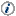 La información sobre productividad y costo de la mano de obra ofrece las siguientes ventajas:Los índices están construidos con base en una metodología que cuenta con el respaldo del Sistema Nacional de Información Estadística y Geográfica (SNIEG).Integra información que estaba diseminada en distintos espacios.Amplía la oferta actual de información sobre productividad laboral y costo de la mano de obra.Las distintas series de índices están referidas a un mismo año base, el cual es 2013, lo que facilita la comparación entre sectores.La información ofrece una visión integral de la productividad laboral y el costo unitario de la mano de obra de sectores económicos relevantes.Los índices son calculados con los datos existentes de producción, empleo, horas trabajadas y remuneraciones de diversas fuentes estadísticas del INEGI: el Sistema de Cuentas Nacionales de México (SCNM); la Encuesta Nacional de Ocupación y Empleo (ENOE); Encuesta Nacional de Empresas Constructoras (ENEC); Encuesta Mensual de la Industria Manufacturera (EMIM); la Encuesta Mensual sobre Empresas Comerciales (EMEC), y la Encuesta Mensual de Servicios (EMS).Los índices son divulgados con una periodicidad trimestral, los cuales se enumeran a continuación:Índice Global de Productividad Laboral de la EconomíaEste índice se obtiene al relacionar dos variables agregadas de la economía del país, obtenidas de dos fuentes de información:El Sistema de Cuentas Nacionales de México (SCNM), que genera el Producto Interno Bruto (PIB) trimestral en términos reales, base 2013.La Encuesta Nacional de Ocupación y Empleo (ENOE), que capta información trimestral del número de ocupados en el país y del número de horas trabajadas.Como resultado de la relación entre ambas variables, se obtiene tanto el PIB por persona ocupada como el PIB por hora trabajada. Esta información se difundirá para la totalidad de la economía nacional y para los tres grupos tradicionales de actividades económicas: primarias, secundarias y terciarias. El periodo de la serie inicia en el primer trimestre de 2005.Índice de Productividad Laboral en Empresas ConstructorasLa información para calcular este índice proviene de la Encuesta Nacional de Empresas Constructoras (ENEC) base 2013, y resulta de relacionar el índice del valor de la producción a precios constantes con el índice de personal ocupado total o con el de las horas trabajadas, obteniéndose dos indicadores:Índice de productividad laboral, calculado con base en el personal ocupado total.Índice de productividad laboral, calculado con base en las horas trabajadas.Índice del Costo Unitario de la Mano de Obra en Empresas ConstructorasLa información también proviene de la ENEC base 2013 y resulta de relacionar el índice de las remuneraciones medias reales con el de la productividad laboral, calculado éste último ya sea con base en el personal ocupado o en las horas trabajadas.Tanto los dos índices de productividad laboral como el del costo unitario de la mano de obra base 2013 se calculan sólo para el conjunto de las empresas constructoras. De acuerdo con la disponibilidad de la información, las series calculadas con base en el personal ocupado inician en el primer trimestre de 2000 y las de horas trabajadas en el primer trimestre de 2006.Índice de Productividad Laboral en Establecimientos de las Industrias ManufacturerasLa fuente de información de este índice es la Encuesta Mensual de la Industria Manufacturera (EMIM) base 2013, y resulta de relacionar el índice de volumen físico de la producción con el índice de personal ocupado total o con el de las horas trabajadas, obteniéndose los siguientes indicadores:Índice de productividad laboral, calculado con base en el personal ocupado total. Índice de productividad laboral, calculado con base en las horas trabajadas.Índice del Costo Unitario de la Mano de Obra en Establecimientos de las Industrias ManufacturerasLa información también proviene de la EMIM base 2013, y resulta de relacionar el índice de las remuneraciones medias reales con el de la productividad laboral, calculado ya sea con base en el personal ocupado o en las horas trabajadas.Los dos índices de productividad laboral, así como el del costo unitario de la mano de obra de la industria manufacturera se calcularon para cada una de las 86 ramas, 21 subsectores y el total del sector. Cabe señalar que, en este sector también se disponen de los índices por entidad federativa del total sectorial. El periodo de las series comienza en el primer trimestre de 2005.Índice de Productividad Laboral en Empresas de Comercio al por MayorLa fuente de información es la Encuesta Mensual sobre Empresas Comerciales (EMEC) base 2013, y resulta de relacionar el índice de los ingresos reales por el suministro de bienes y servicios con el índice de personal ocupado total, obteniéndose el índice de productividad laboral.Índice del Costo Unitario de la Mano de Obra en Empresas de Comercio al por MayorLa información proviene de la EMEC base 2013, resulta de relacionar el índice de las remuneraciones medias reales con el índice de la productividad laboral.La nueva serie de los Índices de Productividad Laboral y del Costo Unitario de la Mano de Obra incorpora la rama 4372 Intermediación del comercio exclusivamente a través de Internet. Dichos índices se calculan para 18 ramas, 7 subsectores y el total del sector de comercio al por mayor.  El periodo de la serie inicia en el primer trimestre de 2003. Asimismo, se disponen de los índices por entidad federativa a nivel del sector, los cuales inician a partir de 2005.Índice de Productividad Laboral en Empresas de Comercio al por MenorLa fuente de información también es la EMEC base 2013, y resulta de relacionar el índice de los ingresos reales por el suministro de bienes y servicios con el índice de personal ocupado total, obteniéndose el índice de productividad laboral.Índice del Costo Unitario de la Mano de Obra en Empresas de Comercio al por MenorLa información proviene de la EMEC base 2013, resulta de relacionar el índice de las remuneraciones medias reales con el índice de la productividad laboral.La nueva serie de los Índices de Productividad Laboral y del Costo Unitario de la Mano de Obra se calculan para 22 ramas, 9 subsectores y el total del sector de comercio al por menor. El periodo de la serie inicia en el primer trimestre de 2003. Asimismo, se disponen de los índices por entidad federativa a nivel del sector, los cuales inician a partir de 2005.Índice de Productividad Laboral en Empresas de los Servicios Privados no FinancierosLa fuente de información es la Encuesta Mensual de Servicios (EMS) base 2013, y resulta de relacionar el índice de los ingresos reales por la prestación de servicios con el índice de personal ocupado total, obteniéndose el índice de productividad laboral.Índice del Costo Unitario de la Mano de Obra en Empresas de los Servicios Privados no FinancierosLa información proviene de la EMS base 2013, resulta de relacionar el índice de las remuneraciones medias reales con el índice de la productividad laboral.En este contexto, la serie de los Índices de Productividad Laboral y del Costo Unitario de la Mano de Obra de los Servicios Privados no Financieros se calculan para el agregado de los nueve sectores y para cada uno de éstos.  El periodo de la serie inicia en el primer trimestre de 2008.La metodología para el cálculo de los índices de productividad laboral y del costo unitario de la mano de obra se puede consultar en la siguiente dirección:http://www.inegi.org.mx/app/biblioteca/ficha.html?upc=702825188894Los datos trimestrales que se presentan en este documento amplían la información que actualmente difunde el INEGI, la cual continuará generándose como parte de los resultados mensuales de las encuestas en establecimientos, y se da a conocer en la fecha establecida en el Calendario de difusión de información estadística y geográfica y de Interés Nacional.Los usuarios, especialistas y diseñadores de políticas públicas podrán consultar las cifras con un mayor nivel de desagregación en los portales del INEGI (http://www.inegi.org.mx/sistemas/bie/) y de la STPS (www.stps.gob.mx).ÍndicesVariación porcentual respecto al: Variación porcentual respecto al: ÍndicesTrimestre previoMismo trimestre del año anteriorIGPLE con base en horas trabajadas	(-)	1.5	(-)	2.5IGPL en las Actividades Primarias	(-)	1.92.8IGPL en las Actividades Secundarias	(-)	3.9	(-)	3.6IGPL en las Actividades Terciarias	(-)	1.5	(-)	3.0ÍndicesVariación porcentual respecto al: Variación porcentual respecto al: ÍndicesTrimestre previoMismo trimestre del año anteriorIPL en las Empresas Constructoras	(-)	0.3	(-)	1.5IPL en las Industrias Manufactureras1.0	(-)	0.6IPL en el Comercio al por Mayor	(-)	0.5	(-)	4.6IPL en el Comercio al por Menor0.33.1IPL en las Empresas de Servicios*/	(-)	1.3	(-)	1.6ÍndicesVariación porcentual respecto al: Variación porcentual respecto al: ÍndicesTrimestre previoMismo trimestre del año anteriorICUMO en las Empresas Constructoras1.50.9ICUMO en las Industrias Manufactureras	(-)	1.42.5ICUMO en el Comercio al por Mayor	(-)	1.31.6ICUMO en el Comercio al por Menor	(-)	0.10.4ICUMO en las Empresas de Servicios*/1.94.7ÍndicesVariación porcentual respecto al: Variación porcentual respecto al: ÍndicesTrimestre previoMismo trimestre del año anteriorIGPLE con base en horas trabajadas	(-)	1.5	(-)	2.5IGPL en las Actividades Primarias	(-)	1.92.8IGPL en las Actividades Secundarias	(-)	3.9	(-)	3.6IGPL en las Actividades Terciarias	(-)	1.5	(-)	3.0ÍndicesVariación porcentual respecto al: Variación porcentual respecto al: ÍndicesTrimestre previoMismo trimestre del año anteriorIPL en las Empresas Constructoras	(-)	0.3	(-)	1.5IPL en las Industrias Manufactureras1.0	(-)	0.6IPL en el Comercio al por Mayor	(-)	0.5	(-)	4.6IPL en el Comercio al por Menor0.33.1IPL en las Empresas de Servicios*/	(-)	1.3	(-)	1.6ÍndicesVariación porcentual respecto al: Variación porcentual respecto al: ÍndicesTrimestre previoMismo trimestre del año anteriorICUMO en las Empresas Constructoras1.50.9ICUMO en las Industrias Manufactureras	(-)	1.42.5ICUMO en el Comercio al por Mayor	(-)	1.31.6ICUMO en el Comercio al por Menor	(-)	0.10.4ICUMO en las Empresas de Servicios*/1.94.7Índices2do. Trimestre2do. TrimestreVariación %
anualÍndices2018p/2019Variación %
anualÍndice Global de Productividad Laboral de la Economía 104.1101.9	(-)	2.2Índice del Producto Interno Bruto113.9112.9	(-)	0.9Índice de Horas Trabajadas109.4110.81.3IGPL de las Actividades Primarias114.7117.22.2Índice del Producto Interno Bruto119.3120.91.4Índice de Horas Trabajadas104.0103.1	(-)	0.8IGPL de las Actividades Secundarias89.687.1	(-)	2.8Índice del Producto Interno Bruto104.9101.8	(-)	3.0Índice de Horas Trabajadas117.1116.9	(-)	0.2IGPL de las Actividades Terciarias110.2107.6	(-)	2.4Índice del Producto Interno Bruto118.3118.30.0Índice de Horas Trabajadas107.3109.92.4Índices2do. Trimestre2do. TrimestreVariación %
anualÍndices2018p/2019Variación %
anualIPL en las Empresas Constructoras106.1104.6	(-)	1.5Índice del Valor de la Producción92.284.8	(-)	8.1Índice de Horas Trabajadas86.981.0	(-)	6.8IPL en las Industrias Manufactureras94.293.2	(-)	1.1Índice de Volumen Físico de la Producción109.8108.5	(-)	1.2Índice de Horas Trabajadas116.5116.4	(-)	0.1IPL en el Comercio al por Mayor98.292.0	(-)	6.3Índice de Ingresos Reales por Suministro de Bienes y Servicios112.0107.4	(-)	4.1Índice de Personal Ocupado Total114.1116.82.4IPL en el Comercio al por Menor105.2107.82.5Índice de Ingresos Reales por Suministro de Bienes y Servicios110.5112.51.8Índice de Personal Ocupado Total105.0104.4	(-)	0.6IPL en las Empresas de Servicios110.2107.5	(-)	2.4Índice de Ingresos Reales por Suministro de Servicios113.4111.5	(-)	1.7Índice de Personal Ocupado Total102.9103.60.7Entidad FederativaIndustrias1/ ManufacturerasEmpresas Comerciales2/Empresas Comerciales2/Entidad FederativaIndustrias1/ ManufacturerasEmpresas Comerciales2/Empresas Comerciales2/Entidad FederativaIndustrias1/ ManufacturerasAl por MayorAl por MenorEntidad FederativaIndustrias1/ ManufacturerasAl por MayorAl por MenorAguascalientes1.8	(-)	1.5	(-)	3.2Morelos4.3	(-)	1.9	(-)	4.9Baja California7.2	(-)	5.04.8Nayarit14.50.7	(-)	0.3Baja California Sur	(-)	0.4	(-)	0.36.8Nuevo León3.6	(-)	4.10.9Campeche2.1	(-)	12.1	(-)	0.3Oaxaca25.3	(-)	10.96.3Coahuila de Zaragoza11.5	(-)	10.52.6Puebla1.2	(-)	14.9	(-)	7.6Colima	(-)	1.72.40.8Querétaro0.9	(-)	3.0	(-)	4.6Chiapas5.0	(-)	14.3	(-)	1.5Quintana Roo	(-)	1.5	(-)	14.73.5Chihuahua6.4	(-)	4.31.5San Luis Potosí	(-)	7.9	(-)	7.4	(-)	9.5Ciudad de México	(-)	3.3	(-)	7.3	(-)	0.5Sinaloa	(-)	3.0	(-)	0.9	(-)	2.6Durango1.2	(-)	11.6	(-)	0.1Sonora7.3	(-)	13.61.8Guanajuato	(-)	9.6	(-)	5.3	(-)	1.0Tabasco0.96.57.7Guerrero0.8	(-)	1.2	(-)	13.2Tamaulipas	(-)	0.810.64.6Hidalgo	(-)	10.8	(-)	7.0	(-)	5.0Tlaxcala3.12.3	(-)	5.0Jalisco	(-)	1.7	(-)	3.70.2Veracruz de Ignacio de la Llave	(-)	2.7	(-)	4.7	(-)	0.5México	(-)	3.8	(-)	3.7	(-)	4.5Yucatán	(-)	1.8	(-)	8.41.4Michoacán de Ocampo	(-)	35.3	(-)	4.2	(-)	0.3Zacatecas	(-)	2.7	(-)	4.75.5Índices2do. Trimestre2do. TrimestreVariación %
anualÍndices2018p/2019Variación %
anualCosto Unitario de la Mano de Obra en las Empresas Constructoras110.4111.10.6Índice de Remuneraciones Medias Reales117.2116.2	(-)	0.8Índice de Productividad Laboral1/106.1104.6	(-)	1.5Costo Unitario de la Mano de Obra en las Industrias Manufactureras110.5114.83.9Índice de Remuneraciones Medias Reales104.1107.02.8Índice de Productividad Laboral1/94.293.2	(-)	1.1Costo Unitario de la Mano de Obra en el Comercio al por Mayor112.2116.53.8Índice de Remuneraciones Medias Reales110.1107.1	(-)	2.7Índice de Productividad Laboral2/98.292.0	(-)	6.3Costo Unitario de la Mano de Obra en el Comercio al por Menor104.2105.41.2Índice de Remuneraciones Medias Reales109.6113.63.6Índice de Productividad Laboral2/105.2107.82.5Costo Unitario de la Mano de Obra en las Empresas de Servicios88.192.54.9Índice de Remuneraciones Medias Reales97.199.52.5Índice de Productividad Laboral2/110.2107.5	(-)	2.4Entidad FederativaIndustrias1/ ManufacturerasEmpresas Comerciales2/Empresas Comerciales2/Entidad FederativaIndustrias1/ ManufacturerasEmpresas Comerciales2/Empresas Comerciales2/Entidad FederativaIndustrias1/ ManufacturerasAl por MayorAl por MenorEntidad FederativaIndustrias1/ ManufacturerasAl por MayorAl por MenorAguascalientes4.51.12.6Morelos6.41.8	(-)	0.8Baja California	(-)	1.46.2	(-)	0.2Nayarit	(-)	9.9	(-)	3.33.6Baja California Sur2.6	(-)	4.91.2Nuevo León	(-)	3.53.3	(-)	0.3Campeche4.91.3	(-)	2.0Oaxaca	(-)	13.71.9	(-)	4.0Coahuila de Zaragoza	(-)	6.77.6	(-)	1.9Puebla	(-)	4.610.67.3Colima3.22.13.1Querétaro1.81.72.4Chiapas10.05.7	(-)	2.5Quintana Roo	(-)	7.41.2	(-)	5.6Chihuahua0.81.47.3San Luis Potosí15.33.44.0Ciudad de México6.17.01.0Sinaloa3.3	(-)	2.57.9Durango3.47.14.8Sonora	(-)	1.812.81.7Guanajuato13.93.51.3Tabasco	(-)	1.5	(-)	13.0	(-)	8.0Guerrero6.6	(-)	0.811.8Tamaulipas11.0	(-)	12.0	(-)	3.3Hidalgo11.94.88.5Tlaxcala0.0	(-)	5.01.0Jalisco4.31.52.3Veracruz de Ignacio de la Llave0.1	(-)	0.8	(-)	0.7México5.51.44.8Yucatán1.8	(-)	2.6	(-)	5.2Michoacán de Ocampo56.6	(-)	3.91.1Zacatecas6.7	(-)	1.40.1